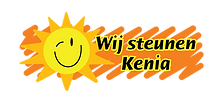 Betalingen die zijn gedaan vóór de datum van ondertekening van deze overeenkomst door de schenker én door de begunstigde, kunnen niet worden meegerekend in het kader van deze overeenkomst.Graag invullen, uitprinten, ondertekenen en afgeven op of per post sturen naar:Wij Steunen KeniaZaan 152641 SX PijnackerMocht u meer informatie wensen dan kunt u gerust contact opnemen met Marion van Deurzen via telefoonnummer 06-25083345 of e-mailadres: wijsteunenkenia@gmail.com1BasisgegevensNaam van de schenkerNaam van de schenkerM /	VNaam van de begunstigdeNaam van de begunstigdeStichting Wij Steunen KeniaVast bedrag per jaar in euroVast bedrag per jaar in euro€	Vast bedrag per jaar in lettersVast bedrag per jaar in letters2LooptijdDe looptijd van de schenking is voor ten minste 5 jaar en kan daarna op elk moment beëindigd worden.Deze overeenkomst eindigt eventueel eerder bij overlijden van de schenker, verliezen baan, arbeidsongeschiktheid of bij het vervallen van de ANBI status van de begunstigde.De looptijd van de schenking is voor ten minste 5 jaar en kan daarna op elk moment beëindigd worden.Deze overeenkomst eindigt eventueel eerder bij overlijden van de schenker, verliezen baan, arbeidsongeschiktheid of bij het vervallen van de ANBI status van de begunstigde.De looptijd van de schenking is voor ten minste 5 jaar en kan daarna op elk moment beëindigd worden.Deze overeenkomst eindigt eventueel eerder bij overlijden van de schenker, verliezen baan, arbeidsongeschiktheid of bij het vervallen van de ANBI status van de begunstigde.Ingangsjaar van de schenkingIngangsjaar van de schenking3Persoonlijke gegevens schenkerPersoonlijke gegevens schenkerAchternaam schenkerAchternaam schenkerVoornamen voluitVoornamen voluitBurgerservicenummer (sofinr.)Burgerservicenummer (sofinr.)Geboortedatum, -plaats (land)Geboortedatum, -plaats (land)Straat en huisnummerStraat en huisnummerPostcode en woonplaatsPostcode en woonplaatsLand (indien niet Nederland)Land (indien niet Nederland)Telefoonnummer(s)Telefoonnummer(s)E-mailadresE-mailadresPartnerPartnerJa (ga door naar 5) /	Nee (ga door naar 6)Ja (ga door naar 5) /	Nee (ga door naar 6)Ja (ga door naar 5) /	Nee (ga door naar 6)4Gegevens begunstigde (in te vullen door Wij Steunen Kenia)Gegevens begunstigde (in te vullen door Wij Steunen Kenia)Naam begunstigdeNaam begunstigdeStichting Wij Steunen KeniaStraat en huisnummerStraat en huisnummerZaan 15Postcode en woonplaatsPostcode en woonplaats2641 SX PijnackerLandLandNederlandTransactienummerTransactienummerFiscaal(RSIN) nummerFiscaal(RSIN) nummer5Persoonlijke gegevens van de echtgenoot/geregistreerd partner van de schenkerPersoonlijke gegevens van de echtgenoot/geregistreerd partner van de schenkerPersoonlijke gegevens van de echtgenoot/geregistreerd partner van de schenkerAchternaamAchternaamVoornamen voluitVoornamen voluitBurgerservicenummer (sofinr.)Burgerservicenummer (sofinr.)Geboortedatum, -plaats (land)Geboortedatum, -plaats (land)Adres indien afwijkendAdres indien afwijkend6Gegevens over de wijze van betalingGegevens over de wijze van betalingGegevens over de wijze van betalingGegevens over de wijze van betalingDoorlopende SEPA-machtiging: Ik betaal per automatische incasso en machtig hierbij:Doorlopende SEPA-machtiging: Ik betaal per automatische incasso en machtig hierbij:Doorlopende SEPA-machtiging: Ik betaal per automatische incasso en machtig hierbij:Doorlopende SEPA-machtiging: Ik betaal per automatische incasso en machtig hierbij:Doorlopende SEPA-machtiging: Ik betaal per automatische incasso en machtig hierbij:Doorlopende SEPA-machtiging: Ik betaal per automatische incasso en machtig hierbij:Doorlopende SEPA-machtiging: Ik betaal per automatische incasso en machtig hierbij:Doorlopende SEPA-machtiging: Ik betaal per automatische incasso en machtig hierbij:Doorlopende SEPA-machtiging: Ik betaal per automatische incasso en machtig hierbij:Doorlopende SEPA-machtiging: Ik betaal per automatische incasso en machtig hierbij:Doorlopende SEPA-machtiging: Ik betaal per automatische incasso en machtig hierbij:Doorlopende SEPA-machtiging: Ik betaal per automatische incasso en machtig hierbij:Doorlopende SEPA-machtiging: Ik betaal per automatische incasso en machtig hierbij:Doorlopende SEPA-machtiging: Ik betaal per automatische incasso en machtig hierbij:Doorlopende SEPA-machtiging: Ik betaal per automatische incasso en machtig hierbij:Doorlopende SEPA-machtiging: Ik betaal per automatische incasso en machtig hierbij:Doorlopende SEPA-machtiging: Ik betaal per automatische incasso en machtig hierbij:Doorlopende SEPA-machtiging: Ik betaal per automatische incasso en machtig hierbij:Doorlopende SEPA-machtiging: Ik betaal per automatische incasso en machtig hierbij:Doorlopende SEPA-machtiging: Ik betaal per automatische incasso en machtig hierbij:Doorlopende SEPA-machtiging: Ik betaal per automatische incasso en machtig hierbij:Doorlopende SEPA-machtiging: Ik betaal per automatische incasso en machtig hierbij:Doorlopende SEPA-machtiging: Ik betaal per automatische incasso en machtig hierbij:Doorlopende SEPA-machtiging: Ik betaal per automatische incasso en machtig hierbij:Naam begunstigdeNaam begunstigdeStichting Wij Steunen KeniaStichting Wij Steunen KeniaStichting Wij Steunen KeniaStichting Wij Steunen KeniaStichting Wij Steunen KeniaStichting Wij Steunen KeniaStichting Wij Steunen KeniaStichting Wij Steunen KeniaStichting Wij Steunen KeniaStichting Wij Steunen KeniaStichting Wij Steunen KeniaStichting Wij Steunen KeniaStichting Wij Steunen KeniaStichting Wij Steunen KeniaStichting Wij Steunen KeniaStichting Wij Steunen KeniaStichting Wij Steunen KeniaStichting Wij Steunen KeniaStichting Wij Steunen KeniaStichting Wij Steunen KeniaStichting Wij Steunen KeniaStichting Wij Steunen Keniaom een vast bedrag per jaar in euroom een vast bedrag per jaar in euro€€€€€€In letters:In letters:In letters:In letters:In letters:In letters:In letters:In letters:In letters:In letters:In letters:In letters:In letters:In letters:In letters:In letters:met ingang vanmet ingang vanDatum:Datum:Datum:Datum:Datum:Datum:Datum:Datum:Datum:Datum:Datum:Datum:Datum:Datum:Datum:Datum:Datum:Datum:Datum:Datum:Datum:Datum:af te schrijven van mijn rekeningaf te schrijven van mijn rekening----in gelijke termijnen per:in gelijke termijnen per:Maand	Kwartaal	Half jaar	JaarMaand	Kwartaal	Half jaar	JaarMaand	Kwartaal	Half jaar	JaarMaand	Kwartaal	Half jaar	JaarMaand	Kwartaal	Half jaar	JaarMaand	Kwartaal	Half jaar	JaarMaand	Kwartaal	Half jaar	JaarMaand	Kwartaal	Half jaar	JaarMaand	Kwartaal	Half jaar	JaarMaand	Kwartaal	Half jaar	JaarMaand	Kwartaal	Half jaar	JaarMaand	Kwartaal	Half jaar	JaarMaand	Kwartaal	Half jaar	JaarMaand	Kwartaal	Half jaar	JaarMaand	Kwartaal	Half jaar	JaarMaand	Kwartaal	Half jaar	JaarMaand	Kwartaal	Half jaar	JaarMaand	Kwartaal	Half jaar	JaarMaand	Kwartaal	Half jaar	JaarMaand	Kwartaal	Half jaar	JaarMaand	Kwartaal	Half jaar	JaarMaand	Kwartaal	Half jaar	JaarIn te vullen door begunstigde: (Incassant ID)In te vullen door begunstigde: (Incassant ID)NL39ZZZ272673450000NL39ZZZ272673450000NL39ZZZ272673450000NL39ZZZ272673450000NL39ZZZ272673450000NL39ZZZ272673450000NL39ZZZ272673450000NL39ZZZ272673450000NL39ZZZ272673450000NL39ZZZ272673450000NL39ZZZ272673450000NL39ZZZ272673450000NL39ZZZ272673450000NL39ZZZ272673450000NL39ZZZ272673450000NL39ZZZ272673450000NL39ZZZ272673450000NL39ZZZ272673450000NL39ZZZ272673450000NL39ZZZ272673450000NL39ZZZ272673450000NL39ZZZ272673450000In te vullen door begunstigde: (Kenmerk van de machtiging)In te vullen door begunstigde: (Kenmerk van de machtiging)Door ondertekening van deze machtiging geeft u de begunstigde toestemming om doorlopende incassoopdrachten naar uw bank te sturen om een bedrag van uw rekening af te schrijven en aan uw bank om een bedrag van uw rekening af te schrijven overeenkomstig de opdracht in deze overeenkomst vermeld. Als u het niet eens bent met een afschrijving kunt u die laten terugboeken. Neem hiervoor binnen acht weken na afschrijving contact op met uw bank. Vraag uw bank naar de voorwaarden.Door ondertekening van deze machtiging geeft u de begunstigde toestemming om doorlopende incassoopdrachten naar uw bank te sturen om een bedrag van uw rekening af te schrijven en aan uw bank om een bedrag van uw rekening af te schrijven overeenkomstig de opdracht in deze overeenkomst vermeld. Als u het niet eens bent met een afschrijving kunt u die laten terugboeken. Neem hiervoor binnen acht weken na afschrijving contact op met uw bank. Vraag uw bank naar de voorwaarden.Door ondertekening van deze machtiging geeft u de begunstigde toestemming om doorlopende incassoopdrachten naar uw bank te sturen om een bedrag van uw rekening af te schrijven en aan uw bank om een bedrag van uw rekening af te schrijven overeenkomstig de opdracht in deze overeenkomst vermeld. Als u het niet eens bent met een afschrijving kunt u die laten terugboeken. Neem hiervoor binnen acht weken na afschrijving contact op met uw bank. Vraag uw bank naar de voorwaarden.Door ondertekening van deze machtiging geeft u de begunstigde toestemming om doorlopende incassoopdrachten naar uw bank te sturen om een bedrag van uw rekening af te schrijven en aan uw bank om een bedrag van uw rekening af te schrijven overeenkomstig de opdracht in deze overeenkomst vermeld. Als u het niet eens bent met een afschrijving kunt u die laten terugboeken. Neem hiervoor binnen acht weken na afschrijving contact op met uw bank. Vraag uw bank naar de voorwaarden.Door ondertekening van deze machtiging geeft u de begunstigde toestemming om doorlopende incassoopdrachten naar uw bank te sturen om een bedrag van uw rekening af te schrijven en aan uw bank om een bedrag van uw rekening af te schrijven overeenkomstig de opdracht in deze overeenkomst vermeld. Als u het niet eens bent met een afschrijving kunt u die laten terugboeken. Neem hiervoor binnen acht weken na afschrijving contact op met uw bank. Vraag uw bank naar de voorwaarden.Door ondertekening van deze machtiging geeft u de begunstigde toestemming om doorlopende incassoopdrachten naar uw bank te sturen om een bedrag van uw rekening af te schrijven en aan uw bank om een bedrag van uw rekening af te schrijven overeenkomstig de opdracht in deze overeenkomst vermeld. Als u het niet eens bent met een afschrijving kunt u die laten terugboeken. Neem hiervoor binnen acht weken na afschrijving contact op met uw bank. Vraag uw bank naar de voorwaarden.Door ondertekening van deze machtiging geeft u de begunstigde toestemming om doorlopende incassoopdrachten naar uw bank te sturen om een bedrag van uw rekening af te schrijven en aan uw bank om een bedrag van uw rekening af te schrijven overeenkomstig de opdracht in deze overeenkomst vermeld. Als u het niet eens bent met een afschrijving kunt u die laten terugboeken. Neem hiervoor binnen acht weken na afschrijving contact op met uw bank. Vraag uw bank naar de voorwaarden.Door ondertekening van deze machtiging geeft u de begunstigde toestemming om doorlopende incassoopdrachten naar uw bank te sturen om een bedrag van uw rekening af te schrijven en aan uw bank om een bedrag van uw rekening af te schrijven overeenkomstig de opdracht in deze overeenkomst vermeld. Als u het niet eens bent met een afschrijving kunt u die laten terugboeken. Neem hiervoor binnen acht weken na afschrijving contact op met uw bank. Vraag uw bank naar de voorwaarden.Door ondertekening van deze machtiging geeft u de begunstigde toestemming om doorlopende incassoopdrachten naar uw bank te sturen om een bedrag van uw rekening af te schrijven en aan uw bank om een bedrag van uw rekening af te schrijven overeenkomstig de opdracht in deze overeenkomst vermeld. Als u het niet eens bent met een afschrijving kunt u die laten terugboeken. Neem hiervoor binnen acht weken na afschrijving contact op met uw bank. Vraag uw bank naar de voorwaarden.Door ondertekening van deze machtiging geeft u de begunstigde toestemming om doorlopende incassoopdrachten naar uw bank te sturen om een bedrag van uw rekening af te schrijven en aan uw bank om een bedrag van uw rekening af te schrijven overeenkomstig de opdracht in deze overeenkomst vermeld. Als u het niet eens bent met een afschrijving kunt u die laten terugboeken. Neem hiervoor binnen acht weken na afschrijving contact op met uw bank. Vraag uw bank naar de voorwaarden.Door ondertekening van deze machtiging geeft u de begunstigde toestemming om doorlopende incassoopdrachten naar uw bank te sturen om een bedrag van uw rekening af te schrijven en aan uw bank om een bedrag van uw rekening af te schrijven overeenkomstig de opdracht in deze overeenkomst vermeld. Als u het niet eens bent met een afschrijving kunt u die laten terugboeken. Neem hiervoor binnen acht weken na afschrijving contact op met uw bank. Vraag uw bank naar de voorwaarden.Door ondertekening van deze machtiging geeft u de begunstigde toestemming om doorlopende incassoopdrachten naar uw bank te sturen om een bedrag van uw rekening af te schrijven en aan uw bank om een bedrag van uw rekening af te schrijven overeenkomstig de opdracht in deze overeenkomst vermeld. Als u het niet eens bent met een afschrijving kunt u die laten terugboeken. Neem hiervoor binnen acht weken na afschrijving contact op met uw bank. Vraag uw bank naar de voorwaarden.Door ondertekening van deze machtiging geeft u de begunstigde toestemming om doorlopende incassoopdrachten naar uw bank te sturen om een bedrag van uw rekening af te schrijven en aan uw bank om een bedrag van uw rekening af te schrijven overeenkomstig de opdracht in deze overeenkomst vermeld. Als u het niet eens bent met een afschrijving kunt u die laten terugboeken. Neem hiervoor binnen acht weken na afschrijving contact op met uw bank. Vraag uw bank naar de voorwaarden.Door ondertekening van deze machtiging geeft u de begunstigde toestemming om doorlopende incassoopdrachten naar uw bank te sturen om een bedrag van uw rekening af te schrijven en aan uw bank om een bedrag van uw rekening af te schrijven overeenkomstig de opdracht in deze overeenkomst vermeld. Als u het niet eens bent met een afschrijving kunt u die laten terugboeken. Neem hiervoor binnen acht weken na afschrijving contact op met uw bank. Vraag uw bank naar de voorwaarden.Door ondertekening van deze machtiging geeft u de begunstigde toestemming om doorlopende incassoopdrachten naar uw bank te sturen om een bedrag van uw rekening af te schrijven en aan uw bank om een bedrag van uw rekening af te schrijven overeenkomstig de opdracht in deze overeenkomst vermeld. Als u het niet eens bent met een afschrijving kunt u die laten terugboeken. Neem hiervoor binnen acht weken na afschrijving contact op met uw bank. Vraag uw bank naar de voorwaarden.Door ondertekening van deze machtiging geeft u de begunstigde toestemming om doorlopende incassoopdrachten naar uw bank te sturen om een bedrag van uw rekening af te schrijven en aan uw bank om een bedrag van uw rekening af te schrijven overeenkomstig de opdracht in deze overeenkomst vermeld. Als u het niet eens bent met een afschrijving kunt u die laten terugboeken. Neem hiervoor binnen acht weken na afschrijving contact op met uw bank. Vraag uw bank naar de voorwaarden.Door ondertekening van deze machtiging geeft u de begunstigde toestemming om doorlopende incassoopdrachten naar uw bank te sturen om een bedrag van uw rekening af te schrijven en aan uw bank om een bedrag van uw rekening af te schrijven overeenkomstig de opdracht in deze overeenkomst vermeld. Als u het niet eens bent met een afschrijving kunt u die laten terugboeken. Neem hiervoor binnen acht weken na afschrijving contact op met uw bank. Vraag uw bank naar de voorwaarden.Door ondertekening van deze machtiging geeft u de begunstigde toestemming om doorlopende incassoopdrachten naar uw bank te sturen om een bedrag van uw rekening af te schrijven en aan uw bank om een bedrag van uw rekening af te schrijven overeenkomstig de opdracht in deze overeenkomst vermeld. Als u het niet eens bent met een afschrijving kunt u die laten terugboeken. Neem hiervoor binnen acht weken na afschrijving contact op met uw bank. Vraag uw bank naar de voorwaarden.Door ondertekening van deze machtiging geeft u de begunstigde toestemming om doorlopende incassoopdrachten naar uw bank te sturen om een bedrag van uw rekening af te schrijven en aan uw bank om een bedrag van uw rekening af te schrijven overeenkomstig de opdracht in deze overeenkomst vermeld. Als u het niet eens bent met een afschrijving kunt u die laten terugboeken. Neem hiervoor binnen acht weken na afschrijving contact op met uw bank. Vraag uw bank naar de voorwaarden.Door ondertekening van deze machtiging geeft u de begunstigde toestemming om doorlopende incassoopdrachten naar uw bank te sturen om een bedrag van uw rekening af te schrijven en aan uw bank om een bedrag van uw rekening af te schrijven overeenkomstig de opdracht in deze overeenkomst vermeld. Als u het niet eens bent met een afschrijving kunt u die laten terugboeken. Neem hiervoor binnen acht weken na afschrijving contact op met uw bank. Vraag uw bank naar de voorwaarden.Door ondertekening van deze machtiging geeft u de begunstigde toestemming om doorlopende incassoopdrachten naar uw bank te sturen om een bedrag van uw rekening af te schrijven en aan uw bank om een bedrag van uw rekening af te schrijven overeenkomstig de opdracht in deze overeenkomst vermeld. Als u het niet eens bent met een afschrijving kunt u die laten terugboeken. Neem hiervoor binnen acht weken na afschrijving contact op met uw bank. Vraag uw bank naar de voorwaarden.Door ondertekening van deze machtiging geeft u de begunstigde toestemming om doorlopende incassoopdrachten naar uw bank te sturen om een bedrag van uw rekening af te schrijven en aan uw bank om een bedrag van uw rekening af te schrijven overeenkomstig de opdracht in deze overeenkomst vermeld. Als u het niet eens bent met een afschrijving kunt u die laten terugboeken. Neem hiervoor binnen acht weken na afschrijving contact op met uw bank. Vraag uw bank naar de voorwaarden.Door ondertekening van deze machtiging geeft u de begunstigde toestemming om doorlopende incassoopdrachten naar uw bank te sturen om een bedrag van uw rekening af te schrijven en aan uw bank om een bedrag van uw rekening af te schrijven overeenkomstig de opdracht in deze overeenkomst vermeld. Als u het niet eens bent met een afschrijving kunt u die laten terugboeken. Neem hiervoor binnen acht weken na afschrijving contact op met uw bank. Vraag uw bank naar de voorwaarden.Door ondertekening van deze machtiging geeft u de begunstigde toestemming om doorlopende incassoopdrachten naar uw bank te sturen om een bedrag van uw rekening af te schrijven en aan uw bank om een bedrag van uw rekening af te schrijven overeenkomstig de opdracht in deze overeenkomst vermeld. Als u het niet eens bent met een afschrijving kunt u die laten terugboeken. Neem hiervoor binnen acht weken na afschrijving contact op met uw bank. Vraag uw bank naar de voorwaarden.Plaats:Plaats:Plaats:Plaats:Plaats:Plaats:Plaats:Plaats:Datum:Datum:Datum:Datum:Datum:Datum:Datum:Datum:Datum:Datum:Datum:Datum:Datum:Datum:Datum:Datum:Handtekening schenker:Handtekening schenker:Handtekening schenker:Handtekening schenker:Handtekening schenker:Handtekening schenker:Handtekening schenker:Handtekening schenker:Handtekening partner (indien van toepassing):Handtekening partner (indien van toepassing):Handtekening partner (indien van toepassing):Handtekening partner (indien van toepassing):Handtekening partner (indien van toepassing):Handtekening partner (indien van toepassing):Handtekening partner (indien van toepassing):Handtekening partner (indien van toepassing):Handtekening partner (indien van toepassing):Handtekening partner (indien van toepassing):Handtekening partner (indien van toepassing):Handtekening partner (indien van toepassing):Handtekening partner (indien van toepassing):Handtekening partner (indien van toepassing):Handtekening partner (indien van toepassing):Handtekening partner (indien van toepassing):7Handtekening (namens) Wij Steunen KeniaHandtekening (namens) Wij Steunen KeniaNaamNaamMarion van DeurzenFunctieFunctiePenningmeesterPlaatsPlaatsDelftDatumDatumHandtekening namens begunstigdeHandtekening namens begunstigde8Handtekening(en) schenkerPlaats:Plaats:Datum:Handtekening schenker:Handtekening schenker:Handtekening partner (indien van toepassing):